КАЛЕНДАРЬ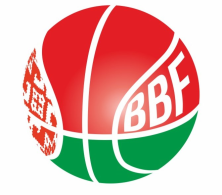 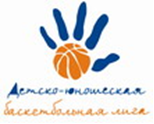 XXIV Детско-юношеской баскетбольной лиги - «Слодыч»I тур - девушки 2010-2011 гг.р. Дивизион 103-04 декабря 2021г., г. Бобруйск, ул. Октябрьская 119а «Гелиос»Команды – участницы:03 декабря 2021 (пятница)04 декабря 2021 (суббота)Главный судья							        Силич С.Г.  ГУ "Солигорская районная ДЮСШ по ИВС "Шахтер"У "СДЮШОР по баскетболу ЕПО холдинга Горизонт"-1ОСП СДЮШОР №7 БК "Принеманье" – 1 У "СДЮШОР по баскетболу ЕПО холдинга Горизонт"-2ЦОР «Виктория» ДЮСШ №4 БобруйскВремяматчаНазвание командысчётНазвание команды13.20ДЮСШ №4 БобруйскСДЮШОР по баскетболу ЕПО холдинга Горизонт"-114.40СДЮШОР по баскетболу ЕПО холдинга Горизонт"-2ЦОР «Виктория»16.00СДЮШОР по баскетболу ЕПО холдинга Горизонт"-1СДЮШОР №7 БК "Принеманье" – 117.20Солигорская районная ДЮСШ по ИВС "Шахтер"СДЮШОР по баскетболу ЕПО холдинга Горизонт"-218.40ЦОР «Виктория»ДЮСШ №4 БобруйскВремяматчаНазвание командысчётНазвание команды9.00СДЮШОР по баскетболу ЕПО холдинга Горизонт"-2СДЮШОР №7 БК "Принеманье" – 110.20СДЮШОР по баскетболу ЕПО холдинга Горизонт"-1ЦОР «Виктория»11.40Солигорская районная ДЮСШ по ИВС "Шахтер"ДЮСШ №4 Бобруйск12.55КонкурсКонкурсКонкурс13.10СДЮШОР №7 БК "Принеманье" – 1ЦОР «Виктория»14.30ДЮСШ №4 БобруйскСДЮШОР по баскетболу ЕПО холдинга Горизонт"-215.50Солигорская районная ДЮСШ по ИВС "Шахтер"СДЮШОР по баскетболу ЕПО холдинга Горизонт"-1